Załącznik nr 4 do Regulaminu Klubu Senior+ w Rokietnicy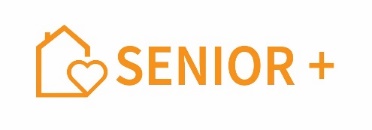   pieczęć placówki medycznejZaświadczenie lekarskieZaświadcza się o braku przeciwwskazań zdrowotnych do uczestnictwa Pana/Pani........................................................................................................zamieszkałego / zamieszkałej: Rokietnica 62-090, ul……………………… w zajęciach ruchowych (kinezyterapii) i sportowo –rekreacyjnych prowadzonych w Klubie Senior+ w Rokietnicy. Rokietnica, dnia ............................                   ……...........................................(podpis i pieczęć lekarza) 